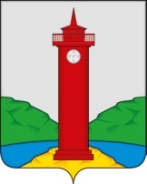 Администрация сельского ПОСЕЛЕНИЯ КурумочМУНИЦИПАЛЬНОГО РАЙОНА Волжский САМАРСКОЙ ОБЛАСТИПОСТАНОВЛЕНИЕот 27.06.2016   № 131Об установлении режима функционирования «чрезвычайная ситуация» для сил и средств районного  звена территориальной подсистемы Самарской области РСЧС на территории села Курумоч сельского поселения Курумоч муниципального района Волжский	В соответствии с положениями Федерального закона от 21.12.1994 № 68 – ФЗ «О защите населения и территорий  от чрезвычайных ситуаций природного и  техногенного характера», Федерального Закона от 06.10.2003 № 131- ФЗ «Об общих принципах  организации местного самоуправления в Российской Федерации», руководствуясь Уставом сельского поселения Курумоч муниципального района Волжский Самарской области, Администрация сельского поселения Курумоч муниципального района Волжский самарской области  ПОСТАНВЛЯЕТ:В связи с аварией на центральной котельной в системе теплоснабжения и прекращения подачи горячего водоснабжения к жилому фонду и социально – значимым объектам в селе Курумоч сельского поселения Курумоч муниципального района Волжский признать состояние системы теплоснабжения и горячего водоснабжения населения и социальных объектов села Курумоч как «аварийная». Установить на территории села Курумоч сельского поселения Курумоч муниципального района Волжский с 15.00 27.06.2016 для сил и средств районного звена территориальной подсистемы Самарской области РСЧС режим «Чрезвычайная ситуация», связанная с нарушением условий жизнеобеспечения населения. Руководителем проведения  аварийно – восстановительных работ на системе теплоснабжения и горячего  водоснабжения  села Курумоч сельского поселения Курумоч муниципального района Волжский  назначить директора МУП «ЖКХ сельское поселение Курумоч» Елизарова И.В.Контроль за исполнением данного постановления оставляю за собой. Глава сельского поселения Курумоч 			О.Л. Катынский 